Publicado en   el 14/09/2015 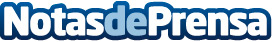 Sara Baras regresa a Tokio, dentro de la programación de Flamenco Festival Asia 2015Datos de contacto:Nota de prensa publicada en: https://www.notasdeprensa.es/sara-baras-regresa-a-tokio-dentro-de-la Categorias: Música http://www.notasdeprensa.es